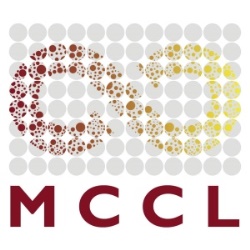 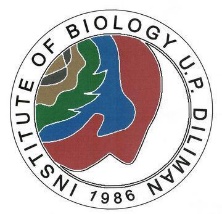 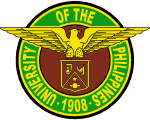 mammalian cell culture laboratoryMa. Regidor St., Institute of Biology, College of ScienceUniversity of the PhilippinesDiliman, Quezon City 1101 PhilippinesTelephone: 981-8500 local 3729SERVICE FORMCONFORMECLIENT INFORMATIONCLIENT INFORMATIONCLIENT INFORMATIONCLIENT INFORMATIONNameMobile No.AffiliationEmail AddressWork/School AddressSAMPLE AND SERVICE INFORMATIONCheck appropriate boxes onlySAMPLE AND SERVICE INFORMATIONCheck appropriate boxes onlyIMPORTANT NOTE: Extract must be dry (i.e., completely devoid of water and/or solvent upon submission. Liquid samples will not be accepted for testing.)IMPORTANT NOTE: Extract must be dry (i.e., completely devoid of water and/or solvent upon submission. Liquid samples will not be accepted for testing.)Target Sample Submission Date Approved Assay Date(To be filled out by the MCCL) Sample No. 1Sample ID: ______________________________________Solvent Used for Extraction: ________________________Service/s requested:MTT CYTOTOXICITY ASSAY       HCT-116 – human colorectal cancer        MCF7 – human breast cancer       A549 – human lung adenocarcinoma       AA8 – Chinese hamster ovarian fibroblastPHOTODOCUMENTATION (For MTT Cytotoxicity Assay only)DPPH FREE RADICAL SCAVENGING ASSAY Sample No. 1Sample ID: ______________________________________Solvent Used for Extraction: ________________________Service/s requested:MTT CYTOTOXICITY ASSAY       HCT-116 – human colorectal cancer        MCF7 – human breast cancer       A549 – human lung adenocarcinoma       AA8 – Chinese hamster ovarian fibroblastPHOTODOCUMENTATION (For MTT Cytotoxicity Assay only)DPPH FREE RADICAL SCAVENGING ASSAY Sample No. 2Sample ID: ______________________________________Solvent Used for Extraction: ________________________Service/s requested:MTT CYTOTOXICITY ASSAY       HCT-116 – human colorectal cancer        MCF7 – human breast cancer       A549 – human lung adenocarcinoma       AA8 – Chinese hamster ovarian fibroblastPHOTODOCUMENTATION (For MTT Cytotoxicity Assay only)                DPPH FREE RADICAL SCAVENGING ASSAY Sample No. 2Sample ID: ______________________________________Solvent Used for Extraction: ________________________Service/s requested:MTT CYTOTOXICITY ASSAY       HCT-116 – human colorectal cancer        MCF7 – human breast cancer       A549 – human lung adenocarcinoma       AA8 – Chinese hamster ovarian fibroblastPHOTODOCUMENTATION (For MTT Cytotoxicity Assay only)                DPPH FREE RADICAL SCAVENGING ASSAY Sample No. 3Sample ID: ______________________________________Solvent Used for Extraction: ________________________Service/s requested:MTT CYTOTOXICITY ASSAY       HCT-116 – human colorectal cancer        MCF7 – human breast cancer       A549 – human lung adenocarcinoma       AA8 – Chinese hamster ovarian fibroblastPHOTODOCUMENTATION (For MTT Cytotoxicity Assay only)               DPPH FREE RADICAL SCAVENGING ASSAY Sample No. 3Sample ID: ______________________________________Solvent Used for Extraction: ________________________Service/s requested:MTT CYTOTOXICITY ASSAY       HCT-116 – human colorectal cancer        MCF7 – human breast cancer       A549 – human lung adenocarcinoma       AA8 – Chinese hamster ovarian fibroblastPHOTODOCUMENTATION (For MTT Cytotoxicity Assay only)               DPPH FREE RADICAL SCAVENGING ASSAY Sample No. 4Sample ID: ______________________________________Solvent Used for Extraction: ________________________Service/s requested:MTT CYTOTOXICITY ASSAY       HCT-116 – human colorectal cancer        MCF7 – human breast cancer       A549 – human lung adenocarcinoma       AA8 – Chinese hamster ovarian fibroblastPHOTODOCUMENTATION (For MTT Cytotoxicity Assay only)               DPPH FREE RADICAL SCAVENGING ASSAY Sample No. 4Sample ID: ______________________________________Solvent Used for Extraction: ________________________Service/s requested:MTT CYTOTOXICITY ASSAY       HCT-116 – human colorectal cancer        MCF7 – human breast cancer       A549 – human lung adenocarcinoma       AA8 – Chinese hamster ovarian fibroblastPHOTODOCUMENTATION (For MTT Cytotoxicity Assay only)               DPPH FREE RADICAL SCAVENGING ASSAYCONDITIONS AND RESTRICTIONSCONDITIONS AND RESTRICTIONSBy submitting my sample/s to the MCCL, I understand and agree to the following terms and conditions:That the billing is based on the cost of ALL reagents used for the assay/s requested.That the MTT assay takes at least 5 days to finish, depending on the availability of the culturesThat the RA-in-charge has full prerogative on the scheduling, the completion of the assay and the release of results, based on the availability of the cell culturesThat the MCCL DOES NOT perform extraction services. The client must perform their own extraction procedureThat the client is responsible for ensuring that the sample to be submitted is not contaminated by bacteria, yeast or any other microorganisms and that the MCCL is not responsible for any contamination that may be present in the sample submitted (e.g., contamination introduced during extraction)That the fee is NOT reimbursable once the assay has already been started, regardless if the test sample was proven to be contaminatedThat the samples will be returned to the client at the completion of the assay. Any samples not claimed one (1) month after the completion of the assay will be disposed of accordingly.That the data files of processed samples will be deleted from the MCCL database one (1) month after the turnover of the final reportThat a hard copy of the final report will be provided. A soft copy (pdf file) of the final report will only be provided upon request within one month after the turnover of the report.That the scheduling of the assay will only be finalized after submission of the sample, the service form, and the endorsement letter from the client’s research adviserThat the information provided by the client in this form (e.g. name, client affiliation, sample IDs, service/s requested, etc.) will be reflected on the final reportThat the experiment parameters and set protocols (e.g., sample concentrations) used by the MCCL are set and non-negotiableThat the MCCL is a service laboratory and does not offer consultation services  and reserves the right to turn down questions regarding the principle of the assays being requestedThat all questions regarding the principle of the assays must be addressed to the research adviser/s of the clientsThat the MCCL reserves the right to turn down assay requests on the basis of but not limited to the following:Data on the cytotoxicity against HCT-116, MCF7, and A549 of the sample being passed has already been publishedThe sample being passed still has solvent (e.g. ethanol, water, etc.)The sample is not soluble in dimethyl sulfoxideThere are no available schedule for assayBy submitting my sample/s to the MCCL, I understand and agree to the following terms and conditions:That the billing is based on the cost of ALL reagents used for the assay/s requested.That the MTT assay takes at least 5 days to finish, depending on the availability of the culturesThat the RA-in-charge has full prerogative on the scheduling, the completion of the assay and the release of results, based on the availability of the cell culturesThat the MCCL DOES NOT perform extraction services. The client must perform their own extraction procedureThat the client is responsible for ensuring that the sample to be submitted is not contaminated by bacteria, yeast or any other microorganisms and that the MCCL is not responsible for any contamination that may be present in the sample submitted (e.g., contamination introduced during extraction)That the fee is NOT reimbursable once the assay has already been started, regardless if the test sample was proven to be contaminatedThat the samples will be returned to the client at the completion of the assay. Any samples not claimed one (1) month after the completion of the assay will be disposed of accordingly.That the data files of processed samples will be deleted from the MCCL database one (1) month after the turnover of the final reportThat a hard copy of the final report will be provided. A soft copy (pdf file) of the final report will only be provided upon request within one month after the turnover of the report.That the scheduling of the assay will only be finalized after submission of the sample, the service form, and the endorsement letter from the client’s research adviserThat the information provided by the client in this form (e.g. name, client affiliation, sample IDs, service/s requested, etc.) will be reflected on the final reportThat the experiment parameters and set protocols (e.g., sample concentrations) used by the MCCL are set and non-negotiableThat the MCCL is a service laboratory and does not offer consultation services  and reserves the right to turn down questions regarding the principle of the assays being requestedThat all questions regarding the principle of the assays must be addressed to the research adviser/s of the clientsThat the MCCL reserves the right to turn down assay requests on the basis of but not limited to the following:Data on the cytotoxicity against HCT-116, MCF7, and A549 of the sample being passed has already been publishedThe sample being passed still has solvent (e.g. ethanol, water, etc.)The sample is not soluble in dimethyl sulfoxideThere are no available schedule for assayINSTRUCTIONSINSTRUCTIONSSTEP 1The research/thesis adviser must write and sign an endorsement letter addressed to Dr. Sonia D. Jacinto with the following details:School’s letterheadTitle of the study Names of ALL the investigators. The endorsement letter will also serve as a certification that the research/thesis adviser has extensively reviewed the study and that the student/s will not burden the MCCL personnel with questions related to their thesis/researchSTEP 2Secure the service form (Form 1 Rev 05) from any research personnel of the MCCLSTEP 3Accomplish the form and fill out all appropriate fields. Make sure to sign the form on page 4STEP 4Email the duly accomplished form together with the endorsement letter to updibmccl@yahoo.comSTEP 5Wait for the MCCL’s reply verifying the sample submission date and time. Confirmation of sample submission date will be sent after three (3) working days, at mostSTEP 6INITIAL SCREENING OF THE SAMPLE:Pass the sample to the MCCL. Clients are required to come in on time on the agreed dateSTEP 7FINAL APPROVAL AND ASSAY SCHEDULING:Have a MCCL personnel sign and approve the service form. Secure a photocopy of the service form signed by both partiesSTEP 8Wait for the final billing via email and pay the corresponding fees (full) on or before the approved start date. Non-compliance will automatically forfeit the reservation.FEESFEESMTT Cytotoxicity Assay (includes 3 trials for the sample and the positive control)Php 7,000.00 per sample per cell line (affiliates of Institute of Biology, UP Diliman)Php 8,000.00 per sample per cell line (affiliates of other institutions)DPPH Antioxidant Scavenging Assay(includes 3 trials for the sample and the positive control)Php 1,000.00 per samplePhotodocumentation of MTT AssayPhp 1,500.00 per sample per cell line*includes the following taken using the Zen Software of Carl Zeiss AxioVert 1 Inverted Microscope:One (1) photomicrograph of cells in t-culture flasksOne (1) photomicrograph of cells in 96-well plate before treatmentTwo (2) photomicrographs of cells 72 hours after treatment with doxorubicin (highest and lowest concentrations)Two (2) photomicrographs of cells 72 hours after treatment with DMSO (highest and lowest concentrations)Eight (8) photomicrographs of cells 72 hours after treatment with the sample/s (1 photomicrograph per concentration)SIGNATURE OVER PRINTED NAMEDATE